p r o j e k t a s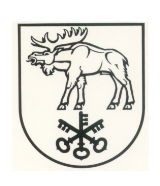 LAZDIJŲ RAJONO SAVIVALDYBĖS TARYBASPRENDIMASDĖL STATINIŲ IR KITO TURTO BEI ŽEMĖS SKLYPO, ESANČIŲ LAZDIJŲ R. SAV. LAZDIJŲ SEN. JANASLAVO K. 15,  PRADINĖS BENDROS PARDAVIMO KAINOS SUMAŽINIMO2015 m. lapkričio 27 d. Nr. 34-242LazdijaiVadovaudamasi Lietuvos Respublikos vietos savivaldos įstatymo 48 straipsnio 1 ir 2 dalimis, Lietuvos Respublikos valstybės ir savivaldybių turto valdymo, naudojimo ir disponavimo juo įstatymo 12 straipsnio 1 dalimi, Valstybės ir savivaldybių nekilnojamųjų daiktų pardavimo viešo aukciono būdu tvarkos aprašo, patvirtinto Lietuvos Respublikos Vyriausybės 2014 m. spalio 28 d. nutarimu Nr. 1178 „Dėl Valstybės ir savivaldybių nekilnojamųjų daiktų pardavimo viešo aukciono būdu tvarkos aprašo patvirtinimo“, 48 punktu, Lazdijų rajono savivaldybės tarybos 2015 m. rugsėjo 4 d. sprendimu Nr. 5TS-175 „Dėl privatizuojamų objektų pradinės pardavimo kainos“ bei atsižvelgdama į  tai, kad žemės sklypas (unikalus Nr. 5905-0005-0094), poilsio namas (unikalus Nr. 5998-2002-5010, plotas 386,33 kv. m, pastatas mūrinis, 2 aukštų, pažymėjimas plane 1K2/p, statybos metai 1982 m.), administracinis pastatas (unikalus Nr. 5998-2002-5022, plotas 665,33 kv. m, pastatas mūrinis, pažymėjimas plane 1B2/p, statybos metai 1982 m.), garažas (unikalus Nr. 5998-2002-5030, plotas 153,35 kv. m, pastatas mūrinis, pažymėjimas plane 3G1/p, statybos metai 1982 m.), sandėlis (unikalus Nr. 5998-2002-5041, plotas 114,93 kv. m, pastatas mūrinis, pažymėjimas plane 4F1/p, statybos metai 1982 m.),  pirtis  (unikalus Nr. 5998-2002-5052, plotas 170,75 kv. m,  pastatas mūrinis, pažymėjimas plane 5L2/p, statybos metai 1982 m.), degalinė (unikalus Nr. 5998-2002-5063, plotas 16,64 kv. m, pastatas mūrinis, pažymėjimas plane 7H1/p, statybos metai 1982 m.), sandėlis (unikalus Nr. 5998-2002-5074, plotas 52,74 kv. m, pažymėjimas plane 8F1/p, statybos metai 1982 m.), šunidė (unikalus Nr. 5998-2002-5085, plotas 18,72 kv. m, pastatas mūrinis, pažymėjimas plane 9H1/p, statybos metai 1982 m.), kiemo rūsys (unikalus Nr. 5998-2002-5096, užstatytas plotas 93,47 kv. m, pažymėjimas plane 6I1/b, statybos metai 1982 m.),  kiemo statiniai (unikalus Nr. 5998-2002-5109, statybos metai 1982 m.) ir 3 vnt. kieto kuro katilų bei pasienio apsaugos namelis, esantys adresu: Lazdijų r. sav. Lazdijų sen. Janaslavo k. 15, nebuvo parduoti 2015 m. spalio 22 d. ir 2015 m. lapkričio 24 d. vykusiuose viešuose aukcionuose, Lazdijų rajono savivaldybės taryba n u s p r e n d ž i a:21. Sumažinti viešuose aukcionuose parduodamo žemės sklypo (unikalus Nr. 5905-0005-0094), poilsio namo (unikalus Nr. 5998-2002-5010, plotas 386,33 kv. m, pastatas mūrinis, 2 aukštų, pažymėjimas plane 1K2/p, statybos metai 1982 m.), administracinio pastato (unikalus Nr. 5998-2002-5022, plotas 665,33 kv. m, pastatas mūrinis, pažymėjimas plane 1B2/p, statybos metai 1982 m.), garažo (unikalus Nr. 5998-2002-5030, plotas 153,35 kv. m, pastatas mūrinis, pažymėjimas plane 3G1/p, statybos metai 1982 m.), sandėlio (unikalus Nr. 5998-2002-5041, plotas 114,93 kv. m, pastatas mūrinis, pažymėjimas plane 4F1/p, statybos metai 1982 m.), pirties (unikalus Nr. 5998-2002-5052, plotas 170,75 kv. m,  pastatas mūrinis, pažymėjimas plane 5L2/p, statybos metai 1982 m.), degalinės (unikalus Nr. 5998-2002-5063, plotas 16,64 kv. m, pastatas mūrinis, pažymėjimas plane 7H1/p, statybos metai 1982 m.), sandėlio (unikalus Nr. 5998-2002-5074, plotas 52,74 kv. m, pažymėjimas plane 8F1/p, statybos metai 1982 m.), šunidės (unikalus Nr. 5998-2002-5085, plotas 18,72 kv. m, pastatas mūrinis, pažymėjimas plane 9H1/p, statybos metai 1982 m.), kiemo rūsio (unikalus Nr. 5998-2002-5096, užstatytas plotas 93,47 kv. m, pažymėjimas plane 6I1/b, statybos metai 1982 m.),  kiemo statinių  (unikalus Nr. 5998-2002-5109, statybos metai 1982 m.) ir 3 vnt. kieto kuro katilų bei pasienio apsaugos namelio, esančių adresu: Lazdijų r. sav. Lazdijų sen. Janaslavo k. 15, pradinę bendrą pardavimo kainą iki 54180 Eur, iš kurios: žemės sklypo – 9000 Eur, statinių ir kito turto – 45180 Eur. 2. Nustatyti, kad šis sprendimas gali būti skundžiamas Lietuvos Respublikos administracinių bylų teisenos įstatymo nustatyta tvarka ir terminais.                                                                 Savivaldybės meras                                                                                                             ParengėZita Klimaitė2015-11-24LAZDIJŲ RAJONO SAVIVALDYBĖS TARYBOS SPRENDIMO „DĖL STATINIŲ IR KITO TURTO BEI ŽEMĖS SKLYPO, ESANČIŲ LAZDIJŲ R. SAV. LAZDIJŲ SEN. JANASLAVO K.15,  PRADINĖS BENDROS PARDAVIMO KAINOS SUMAŽINIMO“ PROJEKTOAIŠKINAMASIS RAŠTAS                                                                        2015-11-24Lazdijų rajono savivaldybės tarybos sprendimo projektas „Dėl statinių ir kito turto bei žemės sklypo, esančių Lazdijų r. sav. Lazdijų sen. Janaslavo k. 15, pradinės bendros pardavimo kainos sumažinimo“ parengtas vadovaujantis Lietuvos Respublikos vietos savivaldos įstatymo 48 straipsnio 1 ir 2 dalimis, Lietuvos Respublikos valstybės ir savivaldybių turto valdymo, naudojimo ir disponavimo juo įstatymo 12 straipsnio 1 dalimi, Valstybės ir savivaldybių nekilnojamųjų daiktų pardavimo viešo aukciono būdu tvarkos aprašo, patvirtinto Lietuvos Respublikos Vyriausybės 2014 m. spalio 28 d. nutarimu Nr. 1178 „Dėl Valstybės ir savivaldybių nekilnojamųjų daiktų pardavimo viešo aukciono būdu tvarkos aprašo patvirtinimo“ 48 punktu, Lazdijų rajono savivaldybės tarybos 2015 m. rugsėjo 4 d. sprendimu Nr. 5TS-175 „Dėl privatizuojamų objektų pradinės pardavimo kainos“ bei atsižvelgiant į  tai, kad žemės sklypas (unikalus Nr. 5905-0005-0094), poilsio namas (unikalus Nr. 5998-2002-5010, plotas 386,33 kv. m, pastatas mūrinis, 2 aukštų, pažymėjimas plane 1K2/p, statybos metai 1982 m.), administracinis pastatas (unikalus Nr. 5998-2002-5022, plotas 665,33 kv. m, pastatas mūrinis, pažymėjimas plane 1B2/p, statybos metai 1982 m.), garažas (unikalus Nr. 5998-2002-5030, plotas 153,35 kv. m, pastatas mūrinis, pažymėjimas plane 3G1/p, statybos metai 1982 m.), sandėlis (unikalus Nr. 5998-2002-5041, plotas 114,93 kv. m, pastatas mūrinis, pažymėjimas plane 4F1/p, statybos metai 1982 m.), pirtis (unikalus Nr. 5998-2002-5052, plotas 170,75 kv. m,  pastatas mūrinis, pažymėjimas plane 5L2/p, statybos metai 1982 m.), degalinė (unikalus Nr. 5998-2002-5063, plotas 16,64 kv. m, pastatas mūrinis, pažymėjimas plane 7H1/p, statybos metai 1982 m.), sandėlis (unikalus Nr. 5998-2002-5074, plotas 52,74 kv. m, pažymėjimas plane 8F1/p, statybos metai 1982 m.), šunidė (unikalus Nr. 5998-2002-5085, plotas 18,72 kv. m, pastatas mūrinis, pažymėjimas plane 9H1/p, statybos metai 1982 m.), kiemo rūsys (unikalus Nr. 5998-2002-5096, užstatytas plotas 93,47 kv. m, pažymėjimas plane 6I1/b, statybos metai 1982 m.),  kiemo statiniai (unikalus Nr. 5998-2002-5109, statybos metai 1982 m.) ir 3 vnt. kieto kuro katilų bei pasienio apsaugos namelis, esančių adresu: Lazdijų r. sav. Lazdijų sen. Janaslavo k. 15, nebuvo parduoti 2015 m. spalio 22 d. ir 2015 m. lapkričio 24 d. vykusiuose viešuose aukcionuose .Lazdijų rajono savivaldybės tarybos 2015 m. rugsėjo 4 d. sprendimu Nr. 5TS-175 buvo patvirtinta statinių ir kito turto bei žemės sklypo, esančių Lazdijų r. sav. Lazdijų sen. Janaslavo k. 15, parduodamų viešame aukcione, pradinė pardavimo kaina – 60200 Eur, iš jų: 10000 Eur – žemės2 sklypo, 50200 Eur – statinių ir kito turto, tačiau įvykus 2 aukcionams statiniai ir kitas turtas bei žemės sklypas nebuvo parduoti. Šio projekto tikslas – sumažinti viešuose aukcionuose parduodamo žemės sklypo (unikalus Nr. 5905-0005-0094), poilsio namo (unikalus Nr. 5998-2002-5010, plotas 386,33 kv. m, pastatas mūrinis, 2 aukštų, pažymėjimas plane 1K2/p, statybos metai 1982 m.), administracinio pastato (unikalus Nr. 5998-2002-5022, plotas 665,33 kv. m, pastatas mūrinis, pažymėjimas plane 1B2/p, statybos metai 1982 m.), garažo (unikalus Nr. 5998-2002-5030, plotas 153,35 kv. m, pastatas mūrinis, pažymėjimas plane 3G1/p, statybos metai 1982 m.), sandėlio (unikalus Nr. 5998-2002-5041, plotas 114,93 kv. m, pastatas mūrinis, pažymėjimas plane 4F1/p, statybos metai 1982 m.), pirties (unikalus Nr. 5998-2002-5052, plotas 170,75 kv. m.  pastatas mūrinis, pažymėjimas plane 5L2/p, statybos metai 1982 m.), degalinės (unikalus Nr. 5998-2002-5063, plotas 16,64 kv. m, pastatas mūrinis, pažymėjimas plane 7H1/p, statybos metai 1982 m.), sandėlio (unikalus Nr. 5998-2002-5074, plotas 52,74 kv. m, pažymėjimas plane 8F1/p, statybos metai 1982 m.), šunidės (unikalus Nr. 5998-2002-5085, plotas 18,72 kv. m, pastatas mūrinis, pažymėjimas plane 9H1/p, statybos metai 1982 m.), kiemo rūsio (unikalus Nr. 5998-2002-5096, užstatytas plotas 93,47 kv. m, pažymėjimas plane 6I1/b, statybos metai 1982 m.),  kiemo statinių  (unikalus Nr. 5998-2002-5109, statybos metai 1982 m.) ir 3 vnt. kieto kuro katilų bei pasienio apsaugos namelio, esančių adresu: Lazdijų r. sav. Lazdijų sen. Janaslavo k. 15, pradinę bendrą pardavimo kainą  - 54180 Eur, iš jų: 9000 Eur – žemės sklypo, 45180 Eur – statinių ir kito turto. Parengtas sprendimo projektas neprieštarauja galiojantiems teisės aktams.Naujų teisės aktų priimti ar galiojančių pakeisti, panaikinti, priėmus teikiamą projektą, nereikės.Priėmus sprendimo projektą, neigiamų pasekmių nenumatoma.Dėl sprendimo projekto pastabų ir pasiūlymų negauta.Sprendimo projektą parengė Lazdijų rajono savivaldybės administracijos Ekonomikos skyriaus vyresn. ekonomistė Zita Klimaitė.Ekonomikos skyriaus vyresn. ekonomistė                                                                        Zita Klimaitė